Remote Learning				 Year:      Nursery                    Week beginning:  14.02.22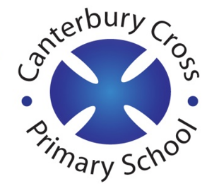 Email address to return completed work to: remotelearningN@cantcros.bham.sch.ukDay 1: Subject: Day 1: Literacy Letter sound yhttps://schools.ruthmiskin.com/training/view/4APMun6K/PaNZ1Dhp Day 1: Maths Positional language https://www.twinkl.co.uk/go      Enter PIN Code  PJ0287Day 1: Foundation subject Green Nursery rhyme book    Name writing card     letter sounds boardDay 1: PE link https://www.youtube.com/watch?v=uyj5LooYWygEnzo The Bee | A Cosmic Kids Yoga Adventure!Day 2: Subject: Day 2: Literacy  Letter sound yhttps://schools.ruthmiskin.com/training/view/4APMun6K/PaNZ1Dhp Day 2: Maths Positional language https://www.twinkl.co.uk/go      Enter PIN Code  DM3295Day 2: Foundation subject Green Nursery rhyme book    Name writing card     letter sounds boardDay 2: PE link https://www.youtube.com/watch?v=uyj5LooYWygEnzo The Bee | A Cosmic Kids Yoga Adventure!Day 3: Day 3: Literacy  Letter sound whttps://schools.ruthmiskin.com/training/view/abhritr1/uNtW57RR Day 3: Maths Positional language https://www.twinkl.co.uk/go      Enter PIN Code  FJ8165Day 3: Foundation subject Green Nursery rhyme book    Name writing card     letter sounds boardDay 3: PE link https://www.youtube.com/watch?v=uyj5LooYWygEnzo The Bee | A Cosmic Kids Yoga Adventure!Day 4: Subject: Day 4: Literacy  Letter sound whttps://schools.ruthmiskin.com/training/view/abhritr1/uNtW57RR Day 4: Maths Positional language https://www.twinkl.co.uk/go      Enter PIN Code  TR7851Day 4: Foundation subject Green Nursery rhyme book    Name writing card     letter sounds boardDay 4: PE link https://www.youtube.com/watch?v=40SZl84Lr7ABetsy the Banana | A Cosmic Kids Yoga Adventure!Day 5: Subject: Day 5: Literacy  Letter sound yHttps://schools.ruthmiskin.com/training/view/4APMun6K/PaNZ1Dhp Letter sound whttps://schools.ruthmiskin.com/training/view/abhritr1/uNtW57RR Day 5: Maths Positional language https://www.twinkl.co.uk/go      Enter PIN Code  PS7518Day 5: Foundation subject Green Nursery rhyme book    Name writing card     letter sounds boardDay 5: PE link https://www.youtube.com/watch?v=40SZl84Lr7ABetsy the Banana | A Cosmic Kids Yoga Adventure!